112年新北市環保小學堂推廣計畫一、計畫目標本計畫旨在透過在地人力及資源，以「深化環境教育意涵」及「培育在地產業發展力」的運作模式，協助績優的環保社區或在地民間團體轉型為「環保小學堂」，提供優質的環境教育學習場所，藉由民眾觀摩學習及經驗交流，以建立民眾正確的環境保護知識、價值、態度及技能，進而產生行動力，讓環境及資源得以永續利用。二、指導單位：行政院環境保護署主辦單位：新北市政府環境保護局執行單位：獲得入選之單位三、申請資格：符合下述全部條件者，方可提案申請（一）政府立（備）案之社區發展協會或當地社區居民組成並經政府立（備）案之民間團體。（二）曾參與行政院環境保護署社區環境調查及培力計畫、社區環境改造計畫及社區環境調查及改造計畫績效良；好或曾獲得環保模範社區或國家環境教育獎獎項或本署其他獎項之單位。（三）具有當地環境特色，並有營運管理及解說人員，能自行營運管理，未來有意申請環境教育設施場所認證之單位。（四）參與本計畫累計未超過（含）3年之單位。（五）尚未通過環境教育設施場所認證之單位。四、執行期間：自核定日起至112年9月30日止。五、申請、審查作業（一）申請方式經政府立（備）案社區發展協會或民間團體：即日起至111年11月21日（星期一）前將計畫申請書表（附件1至附件5）逕送新北市政府環境保護局。（二）審查方式1. 新北市政府環境保護局（1）確認提案單位是否符合申請資格。（2）依執行內容先行審查，未依規定者即為不合格，不得進入委員會審查。（3）組成審查委員會，評選具體可行且符合計畫目標及執行項目者。（4）新北市政府環境保護局於112年1月31日（星期二）前遴選符合計畫目標且具體可行之計畫，審查後提送至多2名，如超過可提薦名額，行政院環境保護署不予審議。2. 行政院環境保護署為確保提案計畫之具體、可行及提高執行效率與品質，本署將組成審查委員會，邀請各提案單位至本署進行現場簡報，由審查委員核定名額及補助經費額度。3. 111年成果報告獲特優獎及優等獎之成績優異者，112年如再提出申請，申請單位應至本署進行現場簡報，參加審查會議經審查委員審查後，於總分給予加分（特優獎加分5分；優等獎加3分）；前述規定限參與本計畫累計未超過3年之單位。4. 本計畫分配件數及分攤經費，將俟立法院審查通過預算額度後予以調整。六、執行內容（一）持續維護環境1. 持續維護居住環境，並營造環保議題，包含環境調查、組織培力、環境維護與管理、節能減碳、資源永續利用、環境保護與復育等。2. 優先運用現有設施或閒置空間、建築物等至少1處，其成為鄰里間之環境教育學習場所，並具體說明使其成為環境教育學習場域的相關規劃及運用方式。3.綠美化工作應配合當地特色及自然環境，選種本土原生物種，且不使用化學藥劑，以人工除草方式進行環境維護。（二）推廣環境教育1. 依在地資源及特色，設計環境教育教案（共2案，每案至少1小時），其中1案須配合本署施政重點作設計；另1案自由創作發揮。教案主要架構包含教學理念、目的、內容、時數、實施方式及場所等內容，以做為小學堂後續教學使用。 2. 行政院環境保護署施政重點為如推廣「綠色飲食（含惜食）」「綠色旅遊」「綠色消費」「綠色辦公」「綠色居家」等面向之全民綠生活、氣候變遷、循環經濟、改善農業露天燃燒行為、推動低碳交通工具、無塑海洋、化妝品塑膠微粒管制、水資源保護、購物用塑膠袋及塑膠類「含保麗龍及塑膠吸管」免洗餐具限制使用、如廁衛生紙丟馬桶、節能減碳、菸灰菸蒂不落地、人工除草不用化學藥劑等。3. 至鄰近社區進行至少2場次環境教育理念宣導及經驗之交流分享（須有辦理方式），藉以擴展推動環境教育的實務能力。4. 鼓勵社區居民加入本署「環境教育友你友我」臉書社團、「@EEtouching」line或行政院環境保護署臉書粉絲團（如附件4），以瞭解本署環保施政內容。5. 環境教育辦理方式，可包含演講、討論、體驗、實驗（習）、實作等，以增進學習者環境意識及知識。6. 邀請環境教育專業解說人員，激發學習者關懷環境，進而產生行動力。7. 每場次環境教育活動邀請之講師至少須有1人通過環境教育人員認證（請於計畫申請書中註明）。8. 提供環境教育學習場所，以作為學習者觀察及研習，達到學習效果。9. 環境教育實施對象應包括當地居民及一般民眾；應主動、定期安排課程，邀請民眾、學校、團體踴躍參加。10.辦理環境教育活動應透過各種管道廣為宣導，每個執行單位辦理環境教育活動，人數至少須達3,000人（包含外界觀摩學習團體及社區民眾）；離島地區人數目標則為1,000人。11.針對前述環境教育活動，應設計並進行適當的成效評量（學習單等），作為後續活動調整之依據，成效評量件數至少須達到前述環境教育活動參與總人數五分之一。12.環境教育的內容建議結合當地自然保育、文化、歷史、生態旅遊及產業等，並得以適當的收費，期能永續經營。惟如活動已向來觀摩單位收取費用之項目，不得於本計畫內重複編列相關經費。13.本計畫旨在提供各界觀摩體驗與學習，為環境教育學習場所，所以不包含帶領居民至其他地方所需之經費。（三）編製網頁介紹當地發展歷史、現況、環保小學堂活動、課程等內容，可將參觀、報名、申請解說的方式一併納入，主動讓相關團體、民眾前往學習，網頁得帶有感性與知性之美，以吸引民眾瀏覽。（四）編製執行成果計畫完成後，編製靜態與動態成果報告，靜態成果報告含環境維護及推廣環境教育學習成果，每場活動請註明日期、主題、學習對象及人數、記錄學習的過程及成果等，並以文字、圖片或相片；動態成果報告則以影像編製3至10分鐘之影片，例如：具體展現本計畫之執行績效及亮點。七、經費補助原則（一）補助經費額度：行政院環境保護署補助最高新臺幣（下同）50萬元（經費運用情形將列入評選重點項目），並以納入預算為原則；其餘不足之經費由社區自行負擔。（二）經費補助項目：申請經費項目限於經常支出（不含資本門），請依以下經費項目申請。請於計算方式及說明中敘明支用細目，且各項目之經費預算編列不得逾各項比率限制，並應註明自籌項目及經費。1. 人事費（1）活動聘請上課、講解或現場導覽解說人員之費用，內聘1,000元/時、外聘2,000元/時。（2）環境維護所需專業技術臨時僱工：請依勞動部每小時基本工資規定辦理。（3）至鄰近社區或團體進行環境教育宣導，得以編列內聘講師費用。2. 材料費（1）環境維護所需綠美化、環境髒亂整理所需相關材料費用。（2）推廣環境學習課程所需實作材料等費用。（3）硬體建築及設備之非消耗品本署原則不補助。如係屬本計畫執行環境維護所必需之1萬元以下之物品，如除草機或解說立牌（盡量採用回收物再製或天然素材製成為原則）等，應以本計畫執行期程（每1執行單位最長可執行3年）申請1次為原則並應由社區造冊保存，且每次申請經費不得超過計畫總經費6%（倘除草機單價超過1萬元，超出部分應由執行單位自籌），其餘應由執行單位自籌。3. 其他業務費（1）環境維護所需環境清潔用具。（2）推廣環境學習課程所需資料印製、講義、文具用品、活動布置、網站架設維護等，以及其他與計畫相關費用。（3）製作成果所需資料、圖片、相片或影像等相關費用。（4）與推動本計畫有關之其他相關費用。（5）至鄰近社區或團體進行環境教育宣導，得以編列內聘講師餐費。4. 差旅費（1）辦理本計畫外聘講師所需之交通費或住宿費。（2）請視需要依「國內出差旅費報支要點」規定，編列2至5人參加本計畫相關訓練所需之差旅費〔如：社區專業訓練班（2天）等〕。（3）至鄰近社區或團體進行環境教育宣導，得以編列內聘講師交通費用。（三）經費補助之限制（四）各執行議題經費，得因實際需要相互勻支，但流出項目減少之金額不得超過流出項目20%，且仍須符合各項目比率限制之規定。八、經費核撥及結案核銷方式（一）行政院環境保護署於核定計畫後，新北市環境保護局於計畫執行結束後再撥款給執行單位。（二）受補助之執行單位應確實按照核定之計畫書、活動或計畫內容及經費編列項目執行，並於112年9月30日（星期六）前完成所有工作項目，於10月6日（星期五）前檢附成果報告、支用單據及相關資料送所轄環境保護局審查核銷。（三）除上述撥款原則外，其餘規定請依「本署補助地方機關經費會計作業注意事項」規定辦理。九、其他注意事項（一）計畫名稱及對外宣導，一律使用「環保小學堂」，以凸顯本案全國性計畫共同性名稱。（二）智慧財產權1. 依本計畫完成之各項報告（含報告中所有照片）等著作，以執行單位為著作人，享有著作人格權及著作財產權，本局及環保署得依著作權法第12條第3項規定利用該著作，執行單位並授權本局及環保署於該著作之著作財產權存續期間，有在任何地點、任何時間以任何方式利用、轉授權他人利用該著作之權利。執行單位應保證對於其職員職務上完成之著作，應依著作權法第11條第1項但書規定，與其職員約定以執行單位為著作人，享有著作人格權及著作財產權。2. 執行單位不得撤銷此項授權，且本局及環保署不須因此支付任何費用。執行單位並承諾對本署不行使著作人格權，又經核准分攤完成之各項報告等著作如有第3人完成之部分者，本局及環保署授權執行單位代理本局及環保署與第3人簽訂上述有關本局及環保署享有著作使用權等之相關契約。3. 執行單位並保證於執行本計畫工作時，絕無侵害他人智慧財產權情事，如有違反，應直接對侵害他人著作權情事負損害賠償責任，並對本局及環保署因此肇致之損害負賠償責任。另對他人指控機關侵害著作權之情形時，有協助機關訴訟之義務。4. 執行補助計畫所獲得之教案、課程設計、影片、照片等著作，均須提供電子檔給本署，俾利放置於本署網站供社會各界參採，本局及環保署不須因此支付任何費用。（三）營造綠美化地點須為開放空間，並應檢附土地借用同意書（內容應含地段、地號及同意供社區民眾使用至少3年），範本如附件2，如為公有土地請檢附同意公文，併同計畫書送審；如無綠美化地點，請檢附未使用公（私）有土地切結書，範本如附件3。（四）舉辦宣導活動或訓練時，應加強居民簡樸之環保生活概念；活動所需茶水，請儘量以桶裝方式辦理；活動中不得使用免洗用具，並鼓勵參加人員自行攜帶環保餐具。（五）計畫執行期間如涉及內容、經費項目或計畫總經費變更時，應報請新北市政府環境保護局審查核定後副知環保署；惟如各計畫執行期間已逾二分之一者，原則不得申請變更。十、輔導考核機制（一）為協助本計畫之推動及提升社區執行力，獲得補助之社區應派員參加環保署辦理之相關訓練課程。（二）計畫執行期間，為協助社區執行本計畫，本局及環保署將邀請專家學者前往社區技術輔導，社區應配合辦理。（三）如社區未依規定辦理者，本局3年內不再向環保署推薦該社區。附件1註：1.請務必確實依此格式，使用A4紙撰寫或繕打，表格大小請依需要自行調整，可超過1頁，惟每項皆須填寫。　　2.環保局人員請務必確實審核並核章，未核章者一律退件重審。112年環保小學堂推廣計畫申請書 申請單位：一、計畫主題二、計畫緣起三、計畫目標四、執行單位（單位全銜）五、實施期程六、實施地點（附位置圖）七、已具備環境教育學習中心條件說明（含環境特色場域、解說人員或講師等）八、計畫項目：（本項內容為計畫審核重點，請詳加撰寫）（一）持續維護環境：請依照本計畫六、執行內容（一）填寫。（二）推廣環境教育：請依照本計畫六、執行內容（二）填寫。（三）編製網頁（包含設計網頁的內容、維護方式；如已經設有網站，請列印主要頁面及預備增加之內容）。（四）編製執行成果（年度執行成果）。 九、環保小學堂宣傳行銷方式（對於如何宣導民眾參加環境學習，應主動規劃，而非被動等待其他團體前往觀摩與學習）。十、過去推動環境教育情形及獲獎情況（請扼要說明即可，重點請放在「八、計畫項目」）。十一、參與人員（參與計畫工作人員名單、資歷及其負責本計畫工作項目，因個資法問題，請勿列出身分證、電話及住址）。十二、預期效益（應具體、量化，並且明確說明辦理環境學習預計參加之人數）。十三、總經費預算表（請依計畫執行須要詳實編列，俾利審查）。十四、地主同意書（內容應含地段、地號及同意供公眾使用至少3年）或未使用公（私）有土地切結書。十五、附錄（一）請檢附社區發展協會或民間團體立（備）案證書影本。（請掃描成電子圖檔，貼入檔案中）（二）土地借用同意書或未使用公(私)有土地切結書。（三）其他與計畫有關之佐證資料。（請掃描成電子圖檔，貼入檔案中）※備註：一、本計畫書請以WORD軟體繕打，A4直式橫書、雙面影印裝訂成冊。二、字體中文請用標楷體16號字體，英數請用Times New Roman，版面上、下、左、右各預留2.5公分；段落與前段間距0.5列，與後段間距6pt，行距為固定行高20pt。三、計畫標號請依序為：一、（一）1.（1）a.（a）四、所附照片或掃描圖檔，解析度勿過高，所有照片、附錄均須連同計畫書整合成一個WORD檔案，該檔案大小不得超過1MB（1024KB）。五、請以單一材質印製，除紙張外不要增加其他東西，例如塑膠圈、透明片等。 經費預算表註：1.請依計畫實際內容編列項目及經費，自籌項目及經費請於備註欄註明。　　2.各項經費編列，請確實依據本計畫「申請經費編列注意事項」規定辦理。附件2土地借用同意書（參考）立同意書人：出借人：　　　　　　　　　　（以下簡稱甲方）　　　　　　借用人：　　　　　　　　　　（以下簡稱乙方）茲為　土地　借用事宜，簽訂同意書條款如下：第一條、甲方同意將管有如附表所示之土地借予乙方使用。第二條、前條規定土地之借用期間自　　　年　　月　　日至　　　年　　月　　日止。計　  年　　月，但於期限屆滿前，若仍有符合本同意書所定使用方式或用途之使用必要，不在此限。
前項但書規定延長使用期限，依其必要使用情形由雙方另行議定之。第三條、乙方於前條規定借用期間，得無償使用該筆土地。第四條、甲方出借之土地僅供乙方用於112年社區環境調查及培力計畫暨環保小學堂推廣計畫之「　　　　　　　　　　　  社區發展協會」使用，作為社區增進公共利益、綠美化設施等用途使用，不得作為其他商業用途。第五條、借用期滿後，依甲方要求，乙方□須負土地復原之責；□可維持營造地點施作完工樣貌。第六條、因本同意書發生糾紛時，雙方同意以臺灣　　　地方法院為第一審管轄法院。第七條、本同意書正本壹式貳份，由甲乙雙方各執乙份。出借人（甲方）：負責人：　　　（簽名或蓋章）地　址：統一編號：借用人（乙方）：負責人：　　　（簽名或蓋章）地　址：統一編號：中華民國　　　年　　月　　日附表土地借用復原切結書立切結書人　　　（借用人）　　　茲保證於下表所示土地借用期滿後，於       日內無償回復原狀。此致　　　　　　　（出借人）　　　　　　附件3未使用公（私）有土地切結書（參考）本協會執行112年度社區環境調查及培力計畫暨環保小學堂計畫，無綠美化及建造等施用點，亦未借用及使用公（私）有土地，如經查獲有不實情形，願全數繳還執行本計畫之補助經費。特此切結立切結書人：單位代表（理事長）簽章：計畫承辦人簽章：聯絡地址：電話：中華民國　　　年　　月　　日附件4新北市政府環境保護局112年社區環境調查及培力計畫公職人員利益衝突迴避 切結書1.______________(申請單位名稱)申請「112年環保小學堂推廣計畫」：□非屬公職人員利益衝突迴避法第3條公職人員之關係人。□屬公職人員利益衝突迴避法第3條公職人員之關係人，依規填寫附表「公職人員與關係人身分關係揭露表」。※違反公職人員利益衝突迴避法第14條第2項規定，未主動據實揭露身關係者，處新臺幣5萬以上50萬以下罰鍰，並得按次連續處罰 ※2.本申請單位於本年度未以相同或類似計畫重複向新北市政府 (含各局處、室、中心等)申請其他計畫之補助費用，以上所述如有不實，願接受追回已核撥之補助費用，特此切結事實無訛。確定未以相同或類似計畫重複申請政府其他計畫之補助費用，此致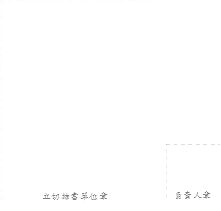 新北市政府環境保護局立切結書單位： 負責人：統一編號：電話：地址：       縣/市       鄉鎮市區       里/村       路/街      段     巷     弄     號之     樓中華民國112年  月  日附件5公職人員之關係人身分關係揭露表（公職人員利益衝突迴避法第14條第2項 :公職人員或其關係人與公職人員服務之機關團體或受其監督之機關團體為補助或交易行為前，應主動於申請或投標文件內據實表明其身分關係。）請勾選身分(請詳閱填表說明)     表1：   表2：簽名或蓋章：（填表人屬營利事業、非營利之法人或非法人團體者，請一併由該「事業法人團體」及「負責人」蓋章）填表日期：    年      月      日此致機關：※填表說明：1.申請人請聲明是否為利衝法所定公職人員之關係人，並於□打勾。若否，請於表末簽章後連同補助文件一併交付補助機關。2.如係關係人，請填寫表2，請填寫公職人員及關係人之基本資料，並選擇填寫關係人與公職人員間屬第3條第1項各款之關係。3.公職人員之關係人請於簽名欄位簽名或蓋章，並填寫填表日期，交付補助機關。※相關法條：公職人員利益衝突迴避法第2條本法所稱公職人員，其範圍如下：一、總統、副總統。二、各級政府機關（構）、公營事業總、分支機構之首長、副首長、幕僚長、副幕僚長與該等職務之人。三、政務人員。四、各級公立學校、軍警院校、矯正學校校長、副校長；其設有附屬機構者，該機構之首長、副首長。五、各級民意機關之民意代表。六、代表政府或公股出任其出資、捐助之私法人之董事、監察人與該等職務之人。七、公法人之董事、監察人、首長、執行長與該等職務之人。八、政府捐助之財團法人之董事長、執行長、秘書長與該等職務之人。九、法官、檢察官、戰時軍法官、行政執行官、司法事務官及檢察事務官。十、各級軍事機關（構）及部隊上校編階以上之主官、副主官。十一、其他各級政府機關（構）、公營事業機構、各級公立學校、軍警院校、矯正學校及附屬機構辦理工務、建築管理、城鄉計畫、政風、會計、審計、採購業務之主管人員。十二、其他職務性質特殊，經行政院會同主管府、院核定適用本法之人員。依法代理執行前項公職人員職務之人員，於執行該職務期間亦屬本法之公職人員。       第3條本法所定公職人員之關係人，其範圍如下：一、公職人員之配偶或共同生活之家屬。二、公職人員之二親等以內親屬。三、公職人員或其配偶信託財產之受託人。但依法辦理強制信託時，不在此限。四、公職人員、第一款與第二款所列人員擔任負責人、董事、獨立董事、監察人、經理人或相類似職務之營利事業、非營利之法人及非法人團體。但屬政府或公股指派、遴聘代表或由政府聘任者，不包括之。五、經公職人員進用之機要人員。六、各級民意代表之助理。前項第六款所稱之助理指各級民意代表之公費助理、其加入助理工會之助理及其他受其指揮監督之助理。       第14條公職人員或其關係人，不得與公職人員服務或受其監督之機關團體為補助、買賣、租賃、承攬或其他具有對價之交易行為。但有下列情形之一者，不在此限：一、依政府採購法以公告程序或同法第一百零五條辦理之採購。二、依法令規定經由公平競爭方式，以公告程序辦理之採購、標售、標租或招標設定用益物權。三、基於法定身分依法令規定申請之補助；或對公職人員之關係人依法令規定以公開公平方式辦理之補助，或禁止其補助反不利於公共利益且經補助法令主管機關核定同意之補助。四、交易標的為公職人員服務或受其監督之機關團體所提供，並以公定價格交易。五、公營事業機構執行國家建設、公共政策或為公益用途申請承租、承購、委託經營、改良利用國有非公用不動產。六、一定金額以下之補助及交易。公職人員或其關係人與公職人員服務之機關團體或受其監督之機關團體為前項但書第一款至第三款補助或交易行為前，應主動於申請或投標文件內據實表明其身分關係；於補助或交易行為成立後，該機關團體應連同其身分關係主動公開之。但屬前項但書第三款基於法定身分依法令規定申請之補助者，不在此限。前項公開應利用電信網路或其他方式供公眾線上查詢。第一項但書第六款之一定金額，由行政院會同監察院定之。       第18條違反第十四條第一項規定者，依下列規定處罰：一、交易或補助金額未達新臺幣十萬元者，處新臺幣一萬元以上五萬元以下罰鍰。二、交易或補助金額新臺幣十萬元以上未達一百萬元者，處新臺幣六萬元以上五十萬元以下罰鍰。三、交易或補助金額新臺幣一百萬元以上未達一千萬元者，處新臺幣六十萬元以上五百萬元以下罰鍰。四、交易或補助金額新臺幣一千萬元以上者，處新臺幣六百萬元以上該交易金額以下罰鍰。前項交易金額依契約所明定或可得確定之價格定之。但結算後之金額高於該價格者，依結算金額。附件6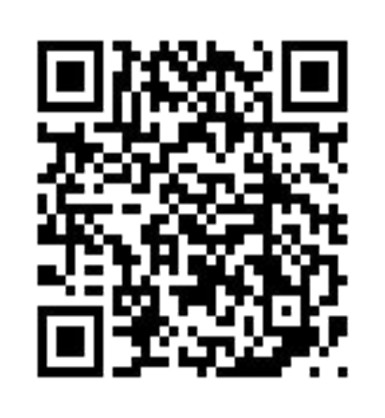 「環境教育友你有我」臉書社團「@EEtouching」line  、 環保署臉書粉絲團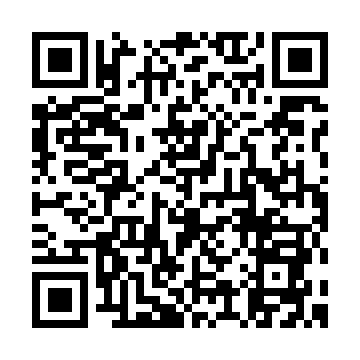 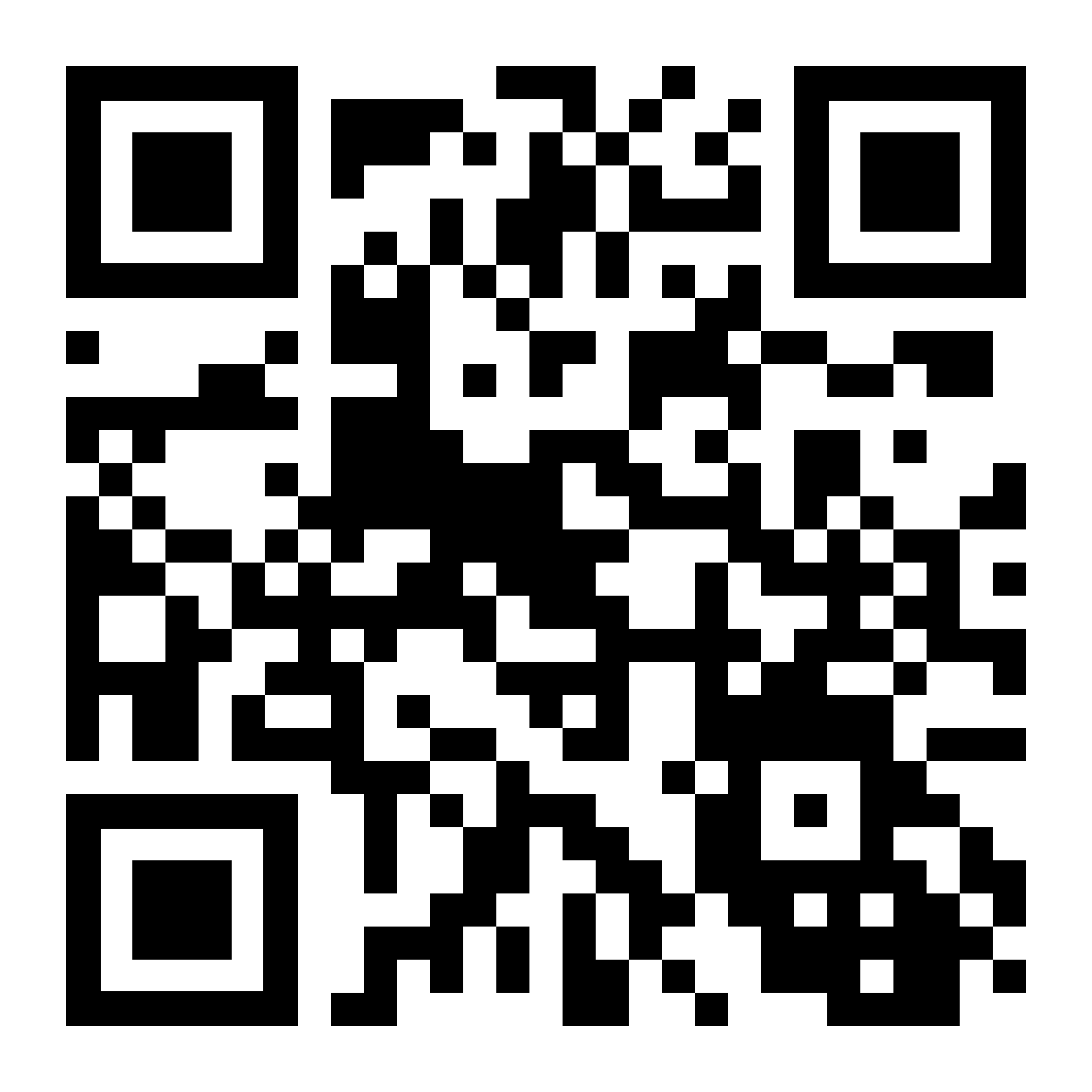 歡迎您與我們一起關心臺灣環境保護！項目規定說明1. 維護環境不超過計畫總經費30%。環保小學堂應將主要之經費用於環境教育推廣之用。2.專業技術需要僱用臨時工請依勞動部每小時基本工資規定辦理，且不超過計畫總經費10%。常態性維護工作不得編列臨時工費用3.現場導覽解說費用及講師費內聘1,000元/時、外聘2,000元/時。1.前往觀摩之團體應自行支付相關費用；本項經費主要用於外聘講師或對於弱勢團體或經費不足之單位前往觀摩時，免收其導覽解說費，由本項經費支應。2.前往觀摩之團體已付給講師、導覽費用時，不得重複由本項經費支領。4.硬體建築及設備之非消耗品本計畫不補助如係屬本計畫執行環境維護所必需之1萬元以下之物品，如除草機或解說立牌（盡量採用回收物再製或天然素材製成為原則）等，應以本計畫執行期程（每1執行單位最長可執行3年）申請1次為原則並應由社區造冊保存，且每次申請經費不得超過計畫總經費6%（倘除草機單價超過1萬元，超出部分應由執行單位自籌），其餘應由執行單位自籌。5.油資、郵電費用、紀念品、工作服（帽）、推車、媒體政策費、宣導品本計畫不補助1.如係屬本計畫執行所必需物品，如遮陽工具或反光安全背心等，應以共用（非每位志工1人1件）為本計畫補助原則。2.媒體政策費包括平面媒體、廣播媒體、網路媒體（含社群媒體）及電視媒體辦理業務宣導，本計畫皆不補助。6.交通費不得編列至其他社區觀摩之遊覽車資、餐費及保險費等費用。7.便當費每份最多80元，僅能用於講師、導覽解說員及辦理全天講習之參加學員午餐（不含茶水費），且不得超過計畫總經費5%。至環保小學堂觀摩之團體應自行負擔午餐費用；研習課程半天者，不得支應便當費用，以撙節相關經費，用於實質環境教育推動工作。經費不得以誤餐費方式發給，如以當地風味自助餐方式辦理，得以食材材料費單據依實核銷（每人預算不得超過80元）。非做為午、晚餐用途之辦理惜食環境教育推廣材料費不納入計算。8.印刷費為鼓勵社區朝向環保無紙化，本計畫所需之影印、租賃影印設備、紙張及碳粉匣等印刷相關費用不得超過計畫總經費10%為利各執行單位推展環境教育，本項費用不包含相關成果展示物輸出費用112年環保小學堂推廣計畫申請表是否為原住民社區： □是  □否             申請日期： 年  月  日112年環保小學堂推廣計畫申請表是否為原住民社區： □是  □否             申請日期： 年  月  日112年環保小學堂推廣計畫申請表是否為原住民社區： □是  □否             申請日期： 年  月  日112年環保小學堂推廣計畫申請表是否為原住民社區： □是  □否             申請日期： 年  月  日112年環保小學堂推廣計畫申請表是否為原住民社區： □是  □否             申請日期： 年  月  日112年環保小學堂推廣計畫申請表是否為原住民社區： □是  □否             申請日期： 年  月  日112年環保小學堂推廣計畫申請表是否為原住民社區： □是  □否             申請日期： 年  月  日112年環保小學堂推廣計畫申請表是否為原住民社區： □是  □否             申請日期： 年  月  日申請單位                                                       申請單位                                                       代表人職稱姓名代表人職稱姓名代表人職稱姓名代表人職稱姓名聯絡人職稱姓名聯絡人職稱姓名電　　話電　　話電　　話電　　話聯絡人職稱姓名聯絡人職稱姓名傳　　真傳　　真傳　　真傳　　真立案字號立案字號電子信箱電子信箱電子信箱電子信箱地　　址地　　址實施期程實施期程本署社區環境改造計畫本署社區環境改造計畫□曾經參與，     年、     年、     年□未曾參與□曾經參與，     年、     年、     年□未曾參與□曾經參與，     年、     年、     年□未曾參與□曾經參與，     年、     年、     年□未曾參與□曾經參與，     年、     年、     年□未曾參與□曾經參與，     年、     年、     年□未曾參與曾否獲獎曾否獲獎□曾獲獎（簡述獲獎時間、頒發單位及種類 ）   □未曾獲獎□曾獲獎（簡述獲獎時間、頒發單位及種類 ）   □未曾獲獎□曾獲獎（簡述獲獎時間、頒發單位及種類 ）   □未曾獲獎□曾獲獎（簡述獲獎時間、頒發單位及種類 ）   □未曾獲獎□曾獲獎（簡述獲獎時間、頒發單位及種類 ）   □未曾獲獎□曾獲獎（簡述獲獎時間、頒發單位及種類 ）   □未曾獲獎計畫項目計畫項目一、持續維護環境（請依照本計畫六、執行內容（一）條列重點）二、推廣環境教育（請依照本計畫六、執行內容（二）條列重點）三、編製網頁四、編製執行成果一、持續維護環境（請依照本計畫六、執行內容（一）條列重點）二、推廣環境教育（請依照本計畫六、執行內容（二）條列重點）三、編製網頁四、編製執行成果一、持續維護環境（請依照本計畫六、執行內容（一）條列重點）二、推廣環境教育（請依照本計畫六、執行內容（二）條列重點）三、編製網頁四、編製執行成果一、持續維護環境（請依照本計畫六、執行內容（一）條列重點）二、推廣環境教育（請依照本計畫六、執行內容（二）條列重點）三、編製網頁四、編製執行成果一、持續維護環境（請依照本計畫六、執行內容（一）條列重點）二、推廣環境教育（請依照本計畫六、執行內容（二）條列重點）三、編製網頁四、編製執行成果一、持續維護環境（請依照本計畫六、執行內容（一）條列重點）二、推廣環境教育（請依照本計畫六、執行內容（二）條列重點）三、編製網頁四、編製執行成果申請本署補助經費（至多新臺幣50萬元）申請本署補助經費（至多新臺幣50萬元）申請本署補助經費（至多新臺幣50萬元）申請本署補助經費（至多新臺幣50萬元）申請本署補助經費（至多新臺幣50萬元）總經費（含自籌經費）總經費（含自籌經費）總經費（含自籌經費）     　　　　　　　　　　　         元     　　　　　　　　　　　         元     　　　　　　　　　　　         元     　　　　　　　　　　　         元     　　　　　　　　　　　         元        　　　　　元        　　　　　元        　　　　　元環保局審查結果(由環保局填寫)1.申請資格：□符合，  □不符合2.□是，已附土地借用同意書。3.□計畫改造點未使用公(私)有土地切結書。1.申請資格：□符合，  □不符合2.□是，已附土地借用同意書。3.□計畫改造點未使用公(私)有土地切結書。1.申請資格：□符合，  □不符合2.□是，已附土地借用同意書。3.□計畫改造點未使用公(私)有土地切結書。審核人蓋章(請環保局務必核章)審核人蓋章(請環保局務必核章)計畫工作項目申請經費自籌經費申請經費百分比計算方式及說明（請分細項說明）備註計畫申請總經費社區自籌總金額本計畫申請經費餐費及便當總計金額及百分比金額：金額：金額：百分比：百分比：本計畫申請經費專業臨時工總計金額及百分比金額：金額：金額：百分比：百分比：本計畫申請經費現場導覽解說費用及講師費金額：金額：金額：百分比：百分比：土地權屬坐落位置(地號)面積備註土地權屬坐落位置(地號)面積參與補助案件名稱：案號：              （無案號者免填）□申請人非利衝法關係人(勾選後請於表單末簽名)□申請人非利衝法關係人(勾選後請於表單末簽名)□申請人為利衝法關係人(請填下列資料後簽名)□申請人為利衝法關係人(請填下列資料後簽名)公職人員姓名：              服務機關團體：                   職稱：          公職人員姓名：              服務機關團體：                   職稱：          公職人員姓名：              服務機關團體：                   職稱：          公職人員姓名：              服務機關團體：                   職稱：          公職人員姓名：              服務機關團體：                   職稱：          關     關係人（自然人）：姓名                     關係人（營利事業、非營利之法人或非法人團體）：     名稱                統一編號            代表人或管理人姓名                                                                                  關     關係人（自然人）：姓名                     關係人（營利事業、非營利之法人或非法人團體）：     名稱                統一編號            代表人或管理人姓名                                                                                  關     關係人（自然人）：姓名                     關係人（營利事業、非營利之法人或非法人團體）：     名稱                統一編號            代表人或管理人姓名                                                                                  關     關係人（自然人）：姓名                     關係人（營利事業、非營利之法人或非法人團體）：     名稱                統一編號            代表人或管理人姓名                                                                                  關     關係人（自然人）：姓名                     關係人（營利事業、非營利之法人或非法人團體）：     名稱                統一編號            代表人或管理人姓名                                                                                  關係人與公職人員間係第3條第1項各款之關係關係人與公職人員間係第3條第1項各款之關係關係人與公職人員間係第3條第1項各款之關係關係人與公職人員間係第3條第1項各款之關係□第1款公職人員之配偶或共同生活之家屬公職人員之配偶或共同生活之家屬公職人員之配偶或共同生活之家屬公職人員之配偶或共同生活之家屬□第2款公職人員之二親等以內親屬公職人員之二親等以內親屬稱謂：稱謂：□第3款公職人員或其配偶信託財產之受託人公職人員或其配偶信託財產之受託人受託人名稱：         受託人名稱：         □第4款（請填寫abc欄位）a.請勾選關係人係屬下列何者：□營利事業□非營利法人□非法人團體b.請勾選係以下何者擔任職務：□公職人員本人□公職人員之配偶或共同生活之家屬。姓名：          □公職人員二親等以內親屬。  親屬稱謂：                 (填寫稱謂例如：兒媳、女婿、兄嫂、弟媳、連襟、妯娌)  姓名：                      b.請勾選係以下何者擔任職務：□公職人員本人□公職人員之配偶或共同生活之家屬。姓名：          □公職人員二親等以內親屬。  親屬稱謂：                 (填寫稱謂例如：兒媳、女婿、兄嫂、弟媳、連襟、妯娌)  姓名：                      c.請勾選擔任職務名稱：□負責人□董事□獨立董事□監察人□經理人□相類似職務：理事 □第5款經公職人員進用之機要人員機要人員之服務機關：        職稱：        機要人員之服務機關：        職稱：        機要人員之服務機關：        職稱：        □第6款各級民意代表之助理助理之服務機關：        職稱：        助理之服務機關：        職稱：        助理之服務機關：        職稱：        